PHẦN 1. TÂM LÝ Y HỌC (4 điểm)Câu 1 (2.0 điểm): Bạn hãy trình bày tổng quan về tâm lý y học và tâm lý của nhân viên y tế  Gợi ý trả lời:- Tâm lý y học: khái niệm, Bản chất tâm lý người, Bản chất tâm lý người bệnh và ý nghĩa của nghiên cứu tâm lý y học - Những phẩm chất và năng lực phải có của nhân viên y tế Câu 2 (2.0 điểm): Bạn hãy đọc câu chuyện bên dưới, sử dụng lý thuyết đã học và vấn đề được nêu trong câu chuyên để phân tích diễn biến tâm lý của người bệnh, người thân và bác sĩ. Mô tả hội chứng nhân viên y tế mắc phải sau những sang chấn tâm lý do áp lực công việc.Mất ngủ, mệt mỏi, đau cơ, khó tập trung, đau tức, khó thở… vẫn đeo bám người mắc COVID-19 dù họ đã khỏi bệnh sau nhiều tháng. Khoa học vẫn bất lực chưa thể tìm câu trả lời xác đáng cho hội chứng bí ẩn này.Thùy An, 28 tuổi, ở quận Tân Bình, TP Hồ Chí Minh, không thể quên một buổi đêm cuối tháng 7, khi cô đang mơ màng ngủ, người mẹ 68 tuổi, lao vào phòng la thất thanh: "Ba đang tức ngực, không thở nổi". An cuống cuồng bật đến căn phòng - nơi người cha đang thoi thóp thở. Cô vội vàng đút ống thở từ bình oxy tự chế vào mũi ông nhưng tình hình bệnh không tiến triển, ông cụ có dấu hiệu tím tái, nồng độ oxy máu SPO2 giảm dưới 92% - mức độ nguy hiểm. Cô gái hoảng hốt gọi và nhắn tin hàng chục cuộc, cầu xin các cơ sở trợ giúp bình oxy để chở bố đến bệnh viện, may thay, một mạnh thường quân đã hỗ trợ kịp thời. Ông cụ được chuyển an toàn đến bệnh viện tầng điều trị bệnh nhân nặng, được cấp cứu và trợ thuốc kịp thời.Một tháng sau kể từ đêm thập tử nhất sinh đó, người cha 70 tuổi, dù đã ba lần xét nghiệm âm tính, được về nhà, nhưng vẫn vật lộn với các triệu chứng đau nửa đầu, buồn nôn, chóng mặt, đặc biệt là khó thở, dù trước đó ông hoàn toàn khỏe mạnh. Thùy An đưa cha vào một bệnh viện tuyến đầu tại TP Hồ Chí Minh, xét nghiệm, chụp chiếu, thăm khám đa cơ quan, tốn gần 10 triệu, nhưng các bác sĩ vẫn không tìm được căn nguyên triệu chứng và họ tạm đặt ông cụ vào nhóm hội chứng hậu COVID kéo dài.PHẦN 2. ĐẠO ĐỨC Y HỌC (4 điểm)Câu hỏi : "Trước tình hình dịch COVID 19 đã, đang và sẽ tiếp tục gây những tác hại nghiệm trong tới sức khỏe của người dân và hoạt động xã hội trên khắp thế giới, Bạn hãy trình bày tổng quan về đạo đức của người Dược sĩ trong điều kiện giãn cách xã hội để phòng chống dịch".Gợi ý trả lời:Cơ sở lý thuyết về đạo đức, đạo đức xã hội, đạo đức nghề nghiệp (0,5 đ) ; - Đạo đức cần có của nhân viên y tế (0,5 đ) ; - Phân tích 7 điều quy định của Bộ Y tế về đạo đức hành nghề đối với dược sĩ (1 đ); -	 Phân tích thực hành đạo đức người Dược sĩ tại các khoa Dược bệnh viện điều trị bệnh nhân COVID19, các trạm Y tế điều trị bệnh nhân COVID tại nhà (2 đ).QUY ĐỊNH FORMAT BÀI NỘP (2 ĐIỂM)+ Sạch đẹp và đúng theo hướng dẫn về format bài làm.+ Các lỗi cơ bản trong trình bày, lỗi chính tả sẽ bị trừ điểmFormat theo trang A4; Page: Left: 2,5 cm; Right: 2,0 cm; Top: 2,0 cm và Bottom: 2,0 cm.Font: Times New Roman, size 12 (text chính), line spacing: 1,5.Đánh số trang theo thự tứ trang 1, 2, 3….. , đánh số giữa trang giấy, font arial, size 8.Ngày biên soạn :  30/10/2021	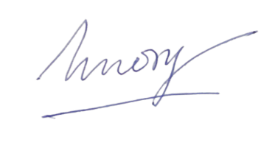 Giảng viên biên soạn đề thi : 	ThS. Lý Thị Phương Hoa – TS. Nguyễn Thị Hồng HươngNgày kiểm duyệt :  01/11/2021Trưởng (Phó) Khoa/Bộ môn kiểm duyệt đề thi: TS. Nguyễn Thị Hồng HươngTRƯỜNG ĐẠI HỌC VĂN LANGTRƯỜNG ĐẠI HỌC VĂN LANGTRƯỜNG ĐẠI HỌC VĂN LANGĐỀ THI KẾT THÚC HỌC PHẦNĐỀ THI KẾT THÚC HỌC PHẦNĐỀ THI KẾT THÚC HỌC PHẦNĐỀ THI KẾT THÚC HỌC PHẦNKHOA DƯỢCKHOA DƯỢCKHOA DƯỢCKHOA DƯỢCHọc kỳ:1Năm học:2021 - 2022Mã học phần: 71PHMP 10042 Tên học phần:     TÂM LÝ Y HỌC - ĐẠO ĐỨC Y DƯỢC                   Mã học phần: 71PHMP 10042 Tên học phần:     TÂM LÝ Y HỌC - ĐẠO ĐỨC Y DƯỢC                   Mã học phần: 71PHMP 10042 Tên học phần:     TÂM LÝ Y HỌC - ĐẠO ĐỨC Y DƯỢC                   Mã học phần: 71PHMP 10042 Tên học phần:     TÂM LÝ Y HỌC - ĐẠO ĐỨC Y DƯỢC                   Mã học phần: 71PHMP 10042 Tên học phần:     TÂM LÝ Y HỌC - ĐẠO ĐỨC Y DƯỢC                   Mã học phần: 71PHMP 10042 Tên học phần:     TÂM LÝ Y HỌC - ĐẠO ĐỨC Y DƯỢC                   Mã học phần: 71PHMP 10042 Tên học phần:     TÂM LÝ Y HỌC - ĐẠO ĐỨC Y DƯỢC                   Mã nhóm lớp HP:Mã nhóm lớp HP:Thời gian làm bài:Thời gian làm bài:7 ngày7 ngày7 ngày7 ngày7 ngàyHình thức thi:Hình thức thi:Tiểu luận không thuyết trìnhTiểu luận không thuyết trìnhTiểu luận không thuyết trìnhTiểu luận không thuyết trìnhTiểu luận không thuyết trìnhCách thức nộp bài phần tự luận (Giảng viên ghi rõ): - Upload file bài làm (word).Cách thức nộp bài phần tự luận (Giảng viên ghi rõ): - Upload file bài làm (word).Cách thức nộp bài phần tự luận (Giảng viên ghi rõ): - Upload file bài làm (word).Cách thức nộp bài phần tự luận (Giảng viên ghi rõ): - Upload file bài làm (word).Cách thức nộp bài phần tự luận (Giảng viên ghi rõ): - Upload file bài làm (word).Cách thức nộp bài phần tự luận (Giảng viên ghi rõ): - Upload file bài làm (word).Cách thức nộp bài phần tự luận (Giảng viên ghi rõ): - Upload file bài làm (word).